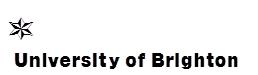 MODULE SPECIFICATION TEMPLATEMODULE DETAILSMODULE DETAILSMODULE DETAILSMODULE DETAILSMODULE DETAILSMODULE DETAILSMODULE DETAILSMODULE DETAILSMODULE DETAILSMODULE DETAILSMODULE DETAILSMODULE DETAILSMODULE DETAILSMODULE DETAILSMODULE DETAILSMODULE DETAILSMODULE DETAILSMODULE DETAILSMODULE DETAILSMODULE DETAILSMODULE DETAILSModule titleEmergency CareEmergency CareEmergency CareEmergency CareEmergency CareEmergency CareEmergency CareEmergency CareEmergency CareEmergency CareEmergency CareEmergency CareEmergency CareEmergency CareEmergency CareEmergency CareEmergency CareEmergency CareEmergency CareEmergency CareModule codeMDM125MDM125MDM125MDM125MDM125MDM125MDM125MDM125MDM125MDM125MDM125MDM125MDM125MDM125MDM125MDM125MDM125MDM125MDM125MDM125Credit value2020202020202020202020202020202020202020LevelMark the box to the right of the appropriate level with an ‘X’Level 4Level 5Level 5Level 5Level 6Level 6Level 6Level 6Level 7Level 7Level 7Level 8LevelMark the box to the right of the appropriate level with an ‘X’Level 0 (for modules at foundation level)Level 0 (for modules at foundation level)Level 0 (for modules at foundation level)Level 0 (for modules at foundation level)Level 0 (for modules at foundation level)Level 0 (for modules at foundation level)Level 0 (for modules at foundation level)Level 0 (for modules at foundation level)Level 0 (for modules at foundation level)Level 0 (for modules at foundation level)Level 0 (for modules at foundation level)Entry criteria for registration on this moduleEntry criteria for registration on this moduleEntry criteria for registration on this moduleEntry criteria for registration on this moduleEntry criteria for registration on this moduleEntry criteria for registration on this moduleEntry criteria for registration on this moduleEntry criteria for registration on this moduleEntry criteria for registration on this moduleEntry criteria for registration on this moduleEntry criteria for registration on this moduleEntry criteria for registration on this moduleEntry criteria for registration on this moduleEntry criteria for registration on this moduleEntry criteria for registration on this moduleEntry criteria for registration on this moduleEntry criteria for registration on this moduleEntry criteria for registration on this moduleEntry criteria for registration on this moduleEntry criteria for registration on this moduleEntry criteria for registration on this modulePre-requisitesSpecify in terms of module codes or equivalentThis module is open to applicants who either meet the MSc Anaesthesia and Perioperative Medicine entry requirements (a Medical degree plus a minimum of two years’ UK NHS experience in anaesthesia) or who are trainees on Emergency Medicine and Intensive Care programmes.This module is open to applicants who either meet the MSc Anaesthesia and Perioperative Medicine entry requirements (a Medical degree plus a minimum of two years’ UK NHS experience in anaesthesia) or who are trainees on Emergency Medicine and Intensive Care programmes.This module is open to applicants who either meet the MSc Anaesthesia and Perioperative Medicine entry requirements (a Medical degree plus a minimum of two years’ UK NHS experience in anaesthesia) or who are trainees on Emergency Medicine and Intensive Care programmes.This module is open to applicants who either meet the MSc Anaesthesia and Perioperative Medicine entry requirements (a Medical degree plus a minimum of two years’ UK NHS experience in anaesthesia) or who are trainees on Emergency Medicine and Intensive Care programmes.This module is open to applicants who either meet the MSc Anaesthesia and Perioperative Medicine entry requirements (a Medical degree plus a minimum of two years’ UK NHS experience in anaesthesia) or who are trainees on Emergency Medicine and Intensive Care programmes.This module is open to applicants who either meet the MSc Anaesthesia and Perioperative Medicine entry requirements (a Medical degree plus a minimum of two years’ UK NHS experience in anaesthesia) or who are trainees on Emergency Medicine and Intensive Care programmes.This module is open to applicants who either meet the MSc Anaesthesia and Perioperative Medicine entry requirements (a Medical degree plus a minimum of two years’ UK NHS experience in anaesthesia) or who are trainees on Emergency Medicine and Intensive Care programmes.This module is open to applicants who either meet the MSc Anaesthesia and Perioperative Medicine entry requirements (a Medical degree plus a minimum of two years’ UK NHS experience in anaesthesia) or who are trainees on Emergency Medicine and Intensive Care programmes.This module is open to applicants who either meet the MSc Anaesthesia and Perioperative Medicine entry requirements (a Medical degree plus a minimum of two years’ UK NHS experience in anaesthesia) or who are trainees on Emergency Medicine and Intensive Care programmes.This module is open to applicants who either meet the MSc Anaesthesia and Perioperative Medicine entry requirements (a Medical degree plus a minimum of two years’ UK NHS experience in anaesthesia) or who are trainees on Emergency Medicine and Intensive Care programmes.This module is open to applicants who either meet the MSc Anaesthesia and Perioperative Medicine entry requirements (a Medical degree plus a minimum of two years’ UK NHS experience in anaesthesia) or who are trainees on Emergency Medicine and Intensive Care programmes.This module is open to applicants who either meet the MSc Anaesthesia and Perioperative Medicine entry requirements (a Medical degree plus a minimum of two years’ UK NHS experience in anaesthesia) or who are trainees on Emergency Medicine and Intensive Care programmes.This module is open to applicants who either meet the MSc Anaesthesia and Perioperative Medicine entry requirements (a Medical degree plus a minimum of two years’ UK NHS experience in anaesthesia) or who are trainees on Emergency Medicine and Intensive Care programmes.This module is open to applicants who either meet the MSc Anaesthesia and Perioperative Medicine entry requirements (a Medical degree plus a minimum of two years’ UK NHS experience in anaesthesia) or who are trainees on Emergency Medicine and Intensive Care programmes.This module is open to applicants who either meet the MSc Anaesthesia and Perioperative Medicine entry requirements (a Medical degree plus a minimum of two years’ UK NHS experience in anaesthesia) or who are trainees on Emergency Medicine and Intensive Care programmes.This module is open to applicants who either meet the MSc Anaesthesia and Perioperative Medicine entry requirements (a Medical degree plus a minimum of two years’ UK NHS experience in anaesthesia) or who are trainees on Emergency Medicine and Intensive Care programmes.This module is open to applicants who either meet the MSc Anaesthesia and Perioperative Medicine entry requirements (a Medical degree plus a minimum of two years’ UK NHS experience in anaesthesia) or who are trainees on Emergency Medicine and Intensive Care programmes.This module is open to applicants who either meet the MSc Anaesthesia and Perioperative Medicine entry requirements (a Medical degree plus a minimum of two years’ UK NHS experience in anaesthesia) or who are trainees on Emergency Medicine and Intensive Care programmes.This module is open to applicants who either meet the MSc Anaesthesia and Perioperative Medicine entry requirements (a Medical degree plus a minimum of two years’ UK NHS experience in anaesthesia) or who are trainees on Emergency Medicine and Intensive Care programmes.This module is open to applicants who either meet the MSc Anaesthesia and Perioperative Medicine entry requirements (a Medical degree plus a minimum of two years’ UK NHS experience in anaesthesia) or who are trainees on Emergency Medicine and Intensive Care programmes.Co-requisite modulesSpecify in terms of module codes or equivalentModule deliveryModule deliveryModule deliveryModule deliveryModule deliveryModule deliveryModule deliveryModule deliveryModule deliveryModule deliveryModule deliveryModule deliveryModule deliveryModule deliveryModule deliveryModule deliveryModule deliveryModule deliveryModule deliveryModule deliveryModule deliveryMode of deliveryTaughtTaughtxxDistanceDistanceDistanceDistancePlacementPlacementPlacementPlacementPlacementOnlineOnlineOnlineOtherOtherPattern of deliveryWeeklyWeeklyBlockBlockBlockBlockOtherOtherOtherOtherOtherWhen module is deliveredSemester 1Semester 1Semester 1Semester 1xSemester 2Semester 2Semester 2Semester 2Semester 2Semester 2Semester 2Throughout yearThroughout yearThroughout yearThroughout yearThroughout yearWhen module is deliveredOtherOther Fortnightly over 10 weeks Fortnightly over 10 weeks Fortnightly over 10 weeks Fortnightly over 10 weeks Fortnightly over 10 weeks Fortnightly over 10 weeks Fortnightly over 10 weeks Fortnightly over 10 weeks Fortnightly over 10 weeks Fortnightly over 10 weeks Fortnightly over 10 weeks Fortnightly over 10 weeks Fortnightly over 10 weeks Fortnightly over 10 weeks Fortnightly over 10 weeks Fortnightly over 10 weeks Fortnightly over 10 weeks Fortnightly over 10 weeksBrief description of module content and/ or aimsOverview (max 80 words)This module aims to advance the student’s knowledge of the organisation of emergency care services such as trauma networks and pre-hospital medicine and provide specific training in a variety of clinical areas.  These include the management of specific conditions such as polytrauma, head injury, medical and surgical emergencies in children as well as tuition in general areas such as fluid management and transfusion, management of transfers and multidisciplinary roles and team working. This module aims to advance the student’s knowledge of the organisation of emergency care services such as trauma networks and pre-hospital medicine and provide specific training in a variety of clinical areas.  These include the management of specific conditions such as polytrauma, head injury, medical and surgical emergencies in children as well as tuition in general areas such as fluid management and transfusion, management of transfers and multidisciplinary roles and team working. This module aims to advance the student’s knowledge of the organisation of emergency care services such as trauma networks and pre-hospital medicine and provide specific training in a variety of clinical areas.  These include the management of specific conditions such as polytrauma, head injury, medical and surgical emergencies in children as well as tuition in general areas such as fluid management and transfusion, management of transfers and multidisciplinary roles and team working. This module aims to advance the student’s knowledge of the organisation of emergency care services such as trauma networks and pre-hospital medicine and provide specific training in a variety of clinical areas.  These include the management of specific conditions such as polytrauma, head injury, medical and surgical emergencies in children as well as tuition in general areas such as fluid management and transfusion, management of transfers and multidisciplinary roles and team working. This module aims to advance the student’s knowledge of the organisation of emergency care services such as trauma networks and pre-hospital medicine and provide specific training in a variety of clinical areas.  These include the management of specific conditions such as polytrauma, head injury, medical and surgical emergencies in children as well as tuition in general areas such as fluid management and transfusion, management of transfers and multidisciplinary roles and team working. This module aims to advance the student’s knowledge of the organisation of emergency care services such as trauma networks and pre-hospital medicine and provide specific training in a variety of clinical areas.  These include the management of specific conditions such as polytrauma, head injury, medical and surgical emergencies in children as well as tuition in general areas such as fluid management and transfusion, management of transfers and multidisciplinary roles and team working. This module aims to advance the student’s knowledge of the organisation of emergency care services such as trauma networks and pre-hospital medicine and provide specific training in a variety of clinical areas.  These include the management of specific conditions such as polytrauma, head injury, medical and surgical emergencies in children as well as tuition in general areas such as fluid management and transfusion, management of transfers and multidisciplinary roles and team working. This module aims to advance the student’s knowledge of the organisation of emergency care services such as trauma networks and pre-hospital medicine and provide specific training in a variety of clinical areas.  These include the management of specific conditions such as polytrauma, head injury, medical and surgical emergencies in children as well as tuition in general areas such as fluid management and transfusion, management of transfers and multidisciplinary roles and team working. This module aims to advance the student’s knowledge of the organisation of emergency care services such as trauma networks and pre-hospital medicine and provide specific training in a variety of clinical areas.  These include the management of specific conditions such as polytrauma, head injury, medical and surgical emergencies in children as well as tuition in general areas such as fluid management and transfusion, management of transfers and multidisciplinary roles and team working. This module aims to advance the student’s knowledge of the organisation of emergency care services such as trauma networks and pre-hospital medicine and provide specific training in a variety of clinical areas.  These include the management of specific conditions such as polytrauma, head injury, medical and surgical emergencies in children as well as tuition in general areas such as fluid management and transfusion, management of transfers and multidisciplinary roles and team working. This module aims to advance the student’s knowledge of the organisation of emergency care services such as trauma networks and pre-hospital medicine and provide specific training in a variety of clinical areas.  These include the management of specific conditions such as polytrauma, head injury, medical and surgical emergencies in children as well as tuition in general areas such as fluid management and transfusion, management of transfers and multidisciplinary roles and team working. This module aims to advance the student’s knowledge of the organisation of emergency care services such as trauma networks and pre-hospital medicine and provide specific training in a variety of clinical areas.  These include the management of specific conditions such as polytrauma, head injury, medical and surgical emergencies in children as well as tuition in general areas such as fluid management and transfusion, management of transfers and multidisciplinary roles and team working. This module aims to advance the student’s knowledge of the organisation of emergency care services such as trauma networks and pre-hospital medicine and provide specific training in a variety of clinical areas.  These include the management of specific conditions such as polytrauma, head injury, medical and surgical emergencies in children as well as tuition in general areas such as fluid management and transfusion, management of transfers and multidisciplinary roles and team working. This module aims to advance the student’s knowledge of the organisation of emergency care services such as trauma networks and pre-hospital medicine and provide specific training in a variety of clinical areas.  These include the management of specific conditions such as polytrauma, head injury, medical and surgical emergencies in children as well as tuition in general areas such as fluid management and transfusion, management of transfers and multidisciplinary roles and team working. This module aims to advance the student’s knowledge of the organisation of emergency care services such as trauma networks and pre-hospital medicine and provide specific training in a variety of clinical areas.  These include the management of specific conditions such as polytrauma, head injury, medical and surgical emergencies in children as well as tuition in general areas such as fluid management and transfusion, management of transfers and multidisciplinary roles and team working. This module aims to advance the student’s knowledge of the organisation of emergency care services such as trauma networks and pre-hospital medicine and provide specific training in a variety of clinical areas.  These include the management of specific conditions such as polytrauma, head injury, medical and surgical emergencies in children as well as tuition in general areas such as fluid management and transfusion, management of transfers and multidisciplinary roles and team working. This module aims to advance the student’s knowledge of the organisation of emergency care services such as trauma networks and pre-hospital medicine and provide specific training in a variety of clinical areas.  These include the management of specific conditions such as polytrauma, head injury, medical and surgical emergencies in children as well as tuition in general areas such as fluid management and transfusion, management of transfers and multidisciplinary roles and team working. This module aims to advance the student’s knowledge of the organisation of emergency care services such as trauma networks and pre-hospital medicine and provide specific training in a variety of clinical areas.  These include the management of specific conditions such as polytrauma, head injury, medical and surgical emergencies in children as well as tuition in general areas such as fluid management and transfusion, management of transfers and multidisciplinary roles and team working. This module aims to advance the student’s knowledge of the organisation of emergency care services such as trauma networks and pre-hospital medicine and provide specific training in a variety of clinical areas.  These include the management of specific conditions such as polytrauma, head injury, medical and surgical emergencies in children as well as tuition in general areas such as fluid management and transfusion, management of transfers and multidisciplinary roles and team working. This module aims to advance the student’s knowledge of the organisation of emergency care services such as trauma networks and pre-hospital medicine and provide specific training in a variety of clinical areas.  These include the management of specific conditions such as polytrauma, head injury, medical and surgical emergencies in children as well as tuition in general areas such as fluid management and transfusion, management of transfers and multidisciplinary roles and team working. Module team/ author/ coordinator(s)Dr Jonathan AndrewsDr John KilicDr Jonathan AndrewsDr John KilicDr Jonathan AndrewsDr John KilicDr Jonathan AndrewsDr John KilicDr Jonathan AndrewsDr John KilicDr Jonathan AndrewsDr John KilicDr Jonathan AndrewsDr John KilicDr Jonathan AndrewsDr John KilicDr Jonathan AndrewsDr John KilicDr Jonathan AndrewsDr John KilicDr Jonathan AndrewsDr John KilicDr Jonathan AndrewsDr John KilicDr Jonathan AndrewsDr John KilicDr Jonathan AndrewsDr John KilicDr Jonathan AndrewsDr John KilicDr Jonathan AndrewsDr John KilicDr Jonathan AndrewsDr John KilicDr Jonathan AndrewsDr John KilicDr Jonathan AndrewsDr John KilicDr Jonathan AndrewsDr John KilicSchoolPostgraduate Medicine, BSMSPostgraduate Medicine, BSMSPostgraduate Medicine, BSMSPostgraduate Medicine, BSMSPostgraduate Medicine, BSMSPostgraduate Medicine, BSMSPostgraduate Medicine, BSMSPostgraduate Medicine, BSMSPostgraduate Medicine, BSMSPostgraduate Medicine, BSMSPostgraduate Medicine, BSMSPostgraduate Medicine, BSMSPostgraduate Medicine, BSMSPostgraduate Medicine, BSMSPostgraduate Medicine, BSMSPostgraduate Medicine, BSMSPostgraduate Medicine, BSMSPostgraduate Medicine, BSMSPostgraduate Medicine, BSMSPostgraduate Medicine, BSMSSite/ campus where deliveredFalmerPrincess Royal HospitalFalmerPrincess Royal HospitalFalmerPrincess Royal HospitalFalmerPrincess Royal HospitalFalmerPrincess Royal HospitalFalmerPrincess Royal HospitalFalmerPrincess Royal HospitalFalmerPrincess Royal HospitalFalmerPrincess Royal HospitalFalmerPrincess Royal HospitalFalmerPrincess Royal HospitalFalmerPrincess Royal HospitalFalmerPrincess Royal HospitalFalmerPrincess Royal HospitalFalmerPrincess Royal HospitalFalmerPrincess Royal HospitalFalmerPrincess Royal HospitalFalmerPrincess Royal HospitalFalmerPrincess Royal HospitalFalmerPrincess Royal HospitalCourse(s) for which module is appropriate and status on that courseCourse(s) for which module is appropriate and status on that courseCourse(s) for which module is appropriate and status on that courseCourse(s) for which module is appropriate and status on that courseCourse(s) for which module is appropriate and status on that courseCourse(s) for which module is appropriate and status on that courseCourse(s) for which module is appropriate and status on that courseCourse(s) for which module is appropriate and status on that courseCourse(s) for which module is appropriate and status on that courseCourse(s) for which module is appropriate and status on that courseCourse(s) for which module is appropriate and status on that courseCourse(s) for which module is appropriate and status on that courseCourse(s) for which module is appropriate and status on that courseCourse(s) for which module is appropriate and status on that courseCourse(s) for which module is appropriate and status on that courseCourse(s) for which module is appropriate and status on that courseCourse(s) for which module is appropriate and status on that courseCourse(s) for which module is appropriate and status on that courseCourse(s) for which module is appropriate and status on that courseCourse(s) for which module is appropriate and status on that courseCourse(s) for which module is appropriate and status on that courseCourseCourseCourseCourseCourseCourseCourseCourseCourseCourseStatus (mandatory/ compulsory/ optional)Status (mandatory/ compulsory/ optional)Status (mandatory/ compulsory/ optional)Status (mandatory/ compulsory/ optional)Status (mandatory/ compulsory/ optional)Status (mandatory/ compulsory/ optional)Status (mandatory/ compulsory/ optional)Status (mandatory/ compulsory/ optional)Status (mandatory/ compulsory/ optional)Status (mandatory/ compulsory/ optional)Status (mandatory/ compulsory/ optional)MSc Anaesthesia and Perioperative MedicineMSc Anaesthesia and Perioperative MedicineMSc Anaesthesia and Perioperative MedicineMSc Anaesthesia and Perioperative MedicineMSc Anaesthesia and Perioperative MedicineMSc Anaesthesia and Perioperative MedicineMSc Anaesthesia and Perioperative MedicineMSc Anaesthesia and Perioperative MedicineMSc Anaesthesia and Perioperative MedicineMSc Anaesthesia and Perioperative MedicineMandatoryMandatoryMandatoryMandatoryMandatoryMandatoryMandatoryMandatoryMandatoryMandatoryMandatoryPG Diploma Anaesthesia and Perioperative MedicinePG Diploma Anaesthesia and Perioperative MedicinePG Diploma Anaesthesia and Perioperative MedicinePG Diploma Anaesthesia and Perioperative MedicinePG Diploma Anaesthesia and Perioperative MedicinePG Diploma Anaesthesia and Perioperative MedicinePG Diploma Anaesthesia and Perioperative MedicinePG Diploma Anaesthesia and Perioperative MedicinePG Diploma Anaesthesia and Perioperative MedicinePG Diploma Anaesthesia and Perioperative MedicineMandatoryMandatoryMandatoryMandatoryMandatoryMandatoryMandatoryMandatoryMandatoryMandatoryMandatoryPG Certificate Anaesthesia and Perioperative MedicinePG Certificate Anaesthesia and Perioperative MedicinePG Certificate Anaesthesia and Perioperative MedicinePG Certificate Anaesthesia and Perioperative MedicinePG Certificate Anaesthesia and Perioperative MedicinePG Certificate Anaesthesia and Perioperative MedicinePG Certificate Anaesthesia and Perioperative MedicinePG Certificate Anaesthesia and Perioperative MedicinePG Certificate Anaesthesia and Perioperative MedicinePG Certificate Anaesthesia and Perioperative MedicineMandatoryMandatoryMandatoryMandatoryMandatoryMandatoryMandatoryMandatoryMandatoryMandatoryMandatoryMODULE AIMS, ASSESSMENT AND SUPPORTMODULE AIMS, ASSESSMENT AND SUPPORTMODULE AIMS, ASSESSMENT AND SUPPORTAimsThis module aims to advance the trainees’ knowledge of clinical anaesthetic care for the treatment of emergency medical and surgical conditions in a range of settings inside and outside of the hospital environment and enable them to understand how outcomes and quality are measured.The module also aims to promote understanding of the organisation of services such as trauma networks and pre-hospital emergency services and provide tuition in areas such as team working and human factors which are relevant to this area.This module aims to advance the trainees’ knowledge of clinical anaesthetic care for the treatment of emergency medical and surgical conditions in a range of settings inside and outside of the hospital environment and enable them to understand how outcomes and quality are measured.The module also aims to promote understanding of the organisation of services such as trauma networks and pre-hospital emergency services and provide tuition in areas such as team working and human factors which are relevant to this area.Learning outcomesBy the end of the module students will have learnt:The principles of fluid management, hypotensive resuscitation, transfusion and management of coagulopathyThe latest evidence based anaesthetic management techniques for a range of emergency conditionsHow provisions for emergency care are organised and coordinated The importance of human factors and multi-disciplinary approachHow outcomes are measuredBy the end of the module students will have learnt:The principles of fluid management, hypotensive resuscitation, transfusion and management of coagulopathyThe latest evidence based anaesthetic management techniques for a range of emergency conditionsHow provisions for emergency care are organised and coordinated The importance of human factors and multi-disciplinary approachHow outcomes are measuredContentHypotensive Resuscitation & Damage LimitationTransfusion & Coagulation Trauma networks & pathwaysHead Injury (PL) Pre-hospital emergency medicineCritical Care Transfer Anaesthesia in Remote Locations Anaesthesia for Imaging Paediatric Emergencies: Surgical & Medical Roles & Multidisciplinary Teamwork and Care Safer surgery, human factorsDefining and measuring quality and outcome Hypotensive Resuscitation & Damage LimitationTransfusion & Coagulation Trauma networks & pathwaysHead Injury (PL) Pre-hospital emergency medicineCritical Care Transfer Anaesthesia in Remote Locations Anaesthesia for Imaging Paediatric Emergencies: Surgical & Medical Roles & Multidisciplinary Teamwork and Care Safer surgery, human factorsDefining and measuring quality and outcome Learning supportStudents will be provided with an up to date set of websites, key documents and latest research articles on Student Central.Students will be provided with an up to date set of websites, key documents and latest research articles on Student Central.Teaching and learning activitiesTeaching and learning activitiesTeaching and learning activitiesDetails of teaching and learning activitiesThe tuition for the module will be delivered over 5 days.  The teaching methods will encompass: lectures, group discussion and student presentationsEach 20 credit module will have a minimum of 35 hours contact time.  Staff will provide direction within the lectures and seminars with much learner autonomy evident in the group work and student presentations.  Learning will be supported further by the circulation of visual material and/or lecture notes.  Students will be expected to support their learning by the use and critical appraisal of primary sources of information. Teaching qualityPostgraduate Medicine operates under the principles of the Brighton & Sussex Medical School’s Learning and Teaching Policy.  This includes, peer review, educational opportunities for staff and visiting lecturers, feedback to tutors on student evaluation.  Tutors on the programme will be predominantly consultant anaesthetists who will contribute significantly to the programme content and have current clinical experience to ensure up to date first hand expertise in all areas.  Teaching quality will be further assessed via regular monitoring and evaluation.  The module has a timetabled session for verbal evaluation of the module delivery and students also complete evaluation forms.  Additionally, students will be required to give a 500 word reflective account of the module learning undertaken to enable the student to consider their professional development and to inform future module development.  These will feed into the Module Reports, which are considered by both tutors and students at the Programme Board.  Reports from the external examiner will also be scrutinised by the Programme team, the AEB, and the Institute Board of Studies for any issues that relate directly to teaching quality.The tuition for the module will be delivered over 5 days.  The teaching methods will encompass: lectures, group discussion and student presentationsEach 20 credit module will have a minimum of 35 hours contact time.  Staff will provide direction within the lectures and seminars with much learner autonomy evident in the group work and student presentations.  Learning will be supported further by the circulation of visual material and/or lecture notes.  Students will be expected to support their learning by the use and critical appraisal of primary sources of information. Teaching qualityPostgraduate Medicine operates under the principles of the Brighton & Sussex Medical School’s Learning and Teaching Policy.  This includes, peer review, educational opportunities for staff and visiting lecturers, feedback to tutors on student evaluation.  Tutors on the programme will be predominantly consultant anaesthetists who will contribute significantly to the programme content and have current clinical experience to ensure up to date first hand expertise in all areas.  Teaching quality will be further assessed via regular monitoring and evaluation.  The module has a timetabled session for verbal evaluation of the module delivery and students also complete evaluation forms.  Additionally, students will be required to give a 500 word reflective account of the module learning undertaken to enable the student to consider their professional development and to inform future module development.  These will feed into the Module Reports, which are considered by both tutors and students at the Programme Board.  Reports from the external examiner will also be scrutinised by the Programme team, the AEB, and the Institute Board of Studies for any issues that relate directly to teaching quality.Allocation of study hours (indicative)Where 10 credits = 100 learning hoursAllocation of study hours (indicative)Where 10 credits = 100 learning hoursStudy hoursSCHEDULEDThis is an indication of the number of hours students can expect to spend in scheduled teaching activities including lectures, seminars, tutorials, project supervision, demonstrations, practical classes and workshops, supervised time in workshops/ studios, fieldwork, external visits, and work-based learning.35GUIDED INDEPENDENT STUDYAll students are expected to undertake guided independent study which includes wider reading/ practice, follow-up work, the completion of assessment tasks, and revisions.165PLACEMENTThe placement is a specific type of learning away from the University that is not work-based learning or a year abroad.TOTAL STUDY HOURSTOTAL STUDY HOURS200Assessment tasksAssessment tasksAssessment tasksDetails of assessment for this moduleA 3,000 word assignment in which students present three cases and demonstrate how their knowledge of emergency patient care could be applied in each case.A 3,000 word assignment in which students present three cases and demonstrate how their knowledge of emergency patient care could be applied in each case.Types of assessment taskIndicative list of summative assessment tasks which lead to the award of credit or which are required for progression.  Types of assessment taskIndicative list of summative assessment tasks which lead to the award of credit or which are required for progression.  % weighting(or indicate if component is pass/fail)WRITTEN COURSEWORKA 3,000 word assignment in which students present three cases and demonstrate how their knowledge of emergency patient care could be applied in each case.100PRACTICALEXAMINATION INFORMATIONEXAMINATION INFORMATIONEXAMINATION INFORMATIONEXAMINATION INFORMATIONEXAMINATION INFORMATIONArea examination board Postgraduate Medicine, BSMSPostgraduate Medicine, BSMSPostgraduate Medicine, BSMSPostgraduate Medicine, BSMSRefer to Faculty Office for guidance in completing the following sectionsRefer to Faculty Office for guidance in completing the following sectionsRefer to Faculty Office for guidance in completing the following sectionsRefer to Faculty Office for guidance in completing the following sectionsRefer to Faculty Office for guidance in completing the following sectionsExternal examinersExternal examinersExternal examinersExternal examinersExternal examinersNameNamePosition and institutionDate appointedDate tenure endsTBCTBCQUALITY ASSURANCEQUALITY ASSURANCEQUALITY ASSURANCEQUALITY ASSURANCEQUALITY ASSURANCEQUALITY ASSURANCEDate of first approvalOnly complete where this is not the first versionDate of last revisionOnly complete where this is not the first versionDate of approval for this versionVersion number11111Modules replacedSpecify codes of modules for which this is a replacementAvailable as free-standing module?Available as free-standing module?YesxNo